 PRAKASH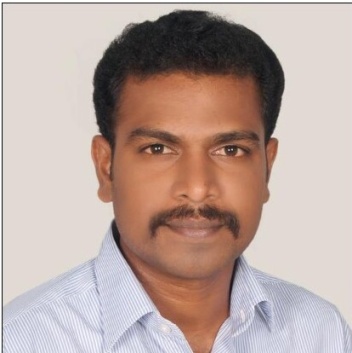 PRAKASH.339024@2freemail.com 				 IT ENGINEER – L2 SUPPORT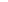 